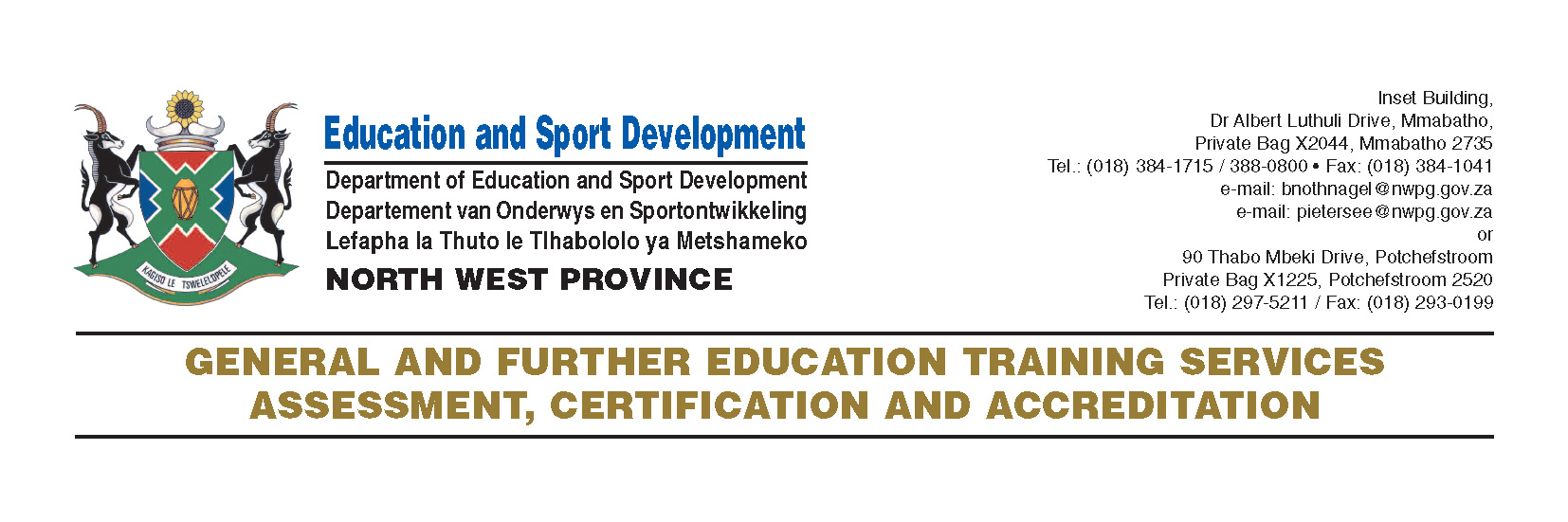 MARKS:  70TIME: 2HOURSThis examination paper consists of 4 pages.SECTION ASECTION ASECTION ASECTION AQUESTION 1: COMPREHENSIONQUESTION 1: COMPREHENSIONQUESTION 1: COMPREHENSIONQUESTION 1: COMPREHENSIONTrue √True √(1)Everybody will then imitate the recipe and sell chicken without a licence;√ KFC is a franchise that is guarded by law.√		Everybody will then imitate the recipe and sell chicken without a licence;√ KFC is a franchise that is guarded by law.√		(2)Metaphor √–  KFC is compared to other facilities not one of them can prepare chicken like they can√Metaphor √–  KFC is compared to other facilities not one of them can prepare chicken like they can√(2)The image attire, beard ,moustache)  of the colonel .√ No, it would not be wise to change it, because it is anonymous of the KFC take away.√	The image attire, beard ,moustache)  of the colonel .√ No, it would not be wise to change it, because it is anonymous of the KFC take away.√	(2)The KFC restaurant is in a company controlled by a holding company (YUM)√√The KFC restaurant is in a company controlled by a holding company (YUM)√√(2)“as measured by sales”√√“as measured by sales”√√(2)“bowl” the word bucket refer to a strong container with an open top that is easily handled √therefore masking it an excellent way of carrying food in .√“bowl” the word bucket refer to a strong container with an open top that is easily handled √therefore masking it an excellent way of carrying food in .√(2)Yes, it can, but it will lose value for its purposefully called ”side dishes” √ meaning accompanying foods/the purpose is to make food items more appealing for customers.√	Yes, it can, but it will lose value for its purposefully called ”side dishes” √ meaning accompanying foods/the purpose is to make food items more appealing for customers.√	(2)Founded – institution or organisation√Founder – owner or operator or establisher of a company√	Founded – institution or organisation√Founder – owner or operator or establisher of a company√	(2)franchise – authorization/permission/permit/licence granted by government,  √“Sanders identified the potential of the restaurant √ franchising concept…..”√	franchise – authorization/permission/permit/licence granted by government,  √“Sanders identified the potential of the restaurant √ franchising concept…..”√	(2)The passage is factual and relatively formal√. The sentences vary from complex to compound sentences. √The intention of the passage is to inform.√ The diction is clear and understandable and makes for register that is understood by most readers. √  [Award 2 marks for any two points]The passage is factual and relatively formal√. The sentences vary from complex to compound sentences. √The intention of the passage is to inform.√ The diction is clear and understandable and makes for register that is understood by most readers. √  [Award 2 marks for any two points](2)B√    factual and conversationalB√    factual and conversational(1)Text B:Text B:Text B:Text B:to keep the sheds floor as dry as possible√ and so that the chickens does not get all kinds of diseases√(2)It can influence animal lovers not to buy chicken products and that can boycott sales.(2)The KFC logo or badge is an old Colonel picture √whilst its slogan or motto is finger looking good.√(2)TEXT A & BTEXT A & BTEXT A & BTEXT A & BOpen-ended. Credit answers which show understanding and insight, e.g. some candidates may argue that Text A is more effective because it is less scientific and imparts information in an informal and interesting way. Other candidates may prefer Text B for those same reasons. The more visual approach of Text B may also be mentioned.√√Open-ended. Credit answers which show understanding and insight, e.g. some candidates may argue that Text A is more effective because it is less scientific and imparts information in an informal and interesting way. Other candidates may prefer Text B for those same reasons. The more visual approach of Text B may also be mentioned.√√(2)Total : 30Total : 30Total : 30Total : 30SECTION BSECTION BSECTION BSECTION BQUESTION 2: SUMMARYQUESTION 2: SUMMARYQUESTION 2: SUMMARYQUESTION 2: SUMMARYUse the following main points that the learner should include as a guideline.Any 7 points in paragraph – form are to be creditedUse the following main points that the learner should include as a guideline.Any 7 points in paragraph – form are to be creditedUse the following main points that the learner should include as a guideline.Any 7 points in paragraph – form are to be creditedUse the following main points that the learner should include as a guideline.Any 7 points in paragraph – form are to be creditedNO.QUOTATIONSNO.POINTS1“In 1952, he made a deal with his restaurateur friend, Pete Harman, to sell his chicken dish ass “Kentucky Fried Chicken” in exchange for a  4 –cent royalty on every piece sold.”1He made a deal with Pete Harman to sell his chicken dish.2“He sold the  location at a loss in 1956, leaving his $105 monthly Social Security checkAs his only income.”2He sold the location at a loss in 1956, leaving his social security check as only income.3“The colonel decided to dedicate himself fully to the franchising side project he`d started four years earlier.”3He decided to dedicate himself to the franchising side project.4“BY 1963, Sander was fielding franchise requests without having to put in the legwork, and had more than 600 restaurants across the US and Canada selling Kentucky Fried Chicken.”4By 1963 he had more than 600 restaurants in the US and Canada5“He agreed to sell his rights for $ 2 million in January 1965”5In 1965 he sold his rights for $2 million6“Under contract , the company Kentucky Fried chicken would establish its own restaurants around the world and would not compromise the chicken recipe”6The company established under contract its own restaurants and would not compromise the recipe7“It seems Sanders pursuit  was never really becoming reach but rather about  becoming renowned for his food”7Sanders pursuit was not becoming rich but becoming renowned for his food8“With the Colonel it isn’t money that counts, but artistic talent”8With Sanders money is not important but rather artistic talentSection C		Language structures and conventionsSection C		Language structures and conventionsSection C		Language structures and conventionsQuestion 3		Question 3		Question 3		Text  D: ADVERTISINGText  D: ADVERTISINGText  D: ADVERTISINGIt has the power of persuasion √√(2)That’s a Snack Burger,2 Zinger Wings, Chips and R5 free airtime. (any two)√√(2)Its finger licking good√(1)Open-ended. Credit answers which show understanding and insight.√(1)To emphasise √√(2)Own, well substantiated answer. √√(2)Total : 10Total : 10Total : 10Question 4Question 4Question 4Text E: CARTOONSText E: CARTOONSText E: CARTOONS“Bucket list” and “bucket” refers to pun.  It can mean the listing of priorities and achievements.  Bucket refers to the bowl of the eight piece dinner, coleslaw and mash√√√(3)Awesome √√(2)In frame 4 the guy next to “Dude” is holding his hand in front of his chest and looking up which is a sign of holding his breath that what is said on the phone should happen√√√(3)Yes, humour.  The humour in the confusion of the bucket makes this message of the cartoonist effective.Own, well substantiated answer.√√(2)Total : 10Total : 10Total : 10Question 5Question 5Question 5TEXT F : TEXT F : TEXT F : “ the recipes that he had….. ”	(1)United States Route 25(1)A list of food is following (fried chicken, stakes and country ham)	(1)obtain/secure	(1)possession(1)filing – filling(2)product(1)“across the street”, naming it Sanders Court and Café(1)nobody know the real recipe and to emphasise that it is an “original recipe”(1)Total : 10Total : 10Total : 10Grand Total : 70Grand Total : 70Grand Total : 70